FREE 1 hour energy management training for business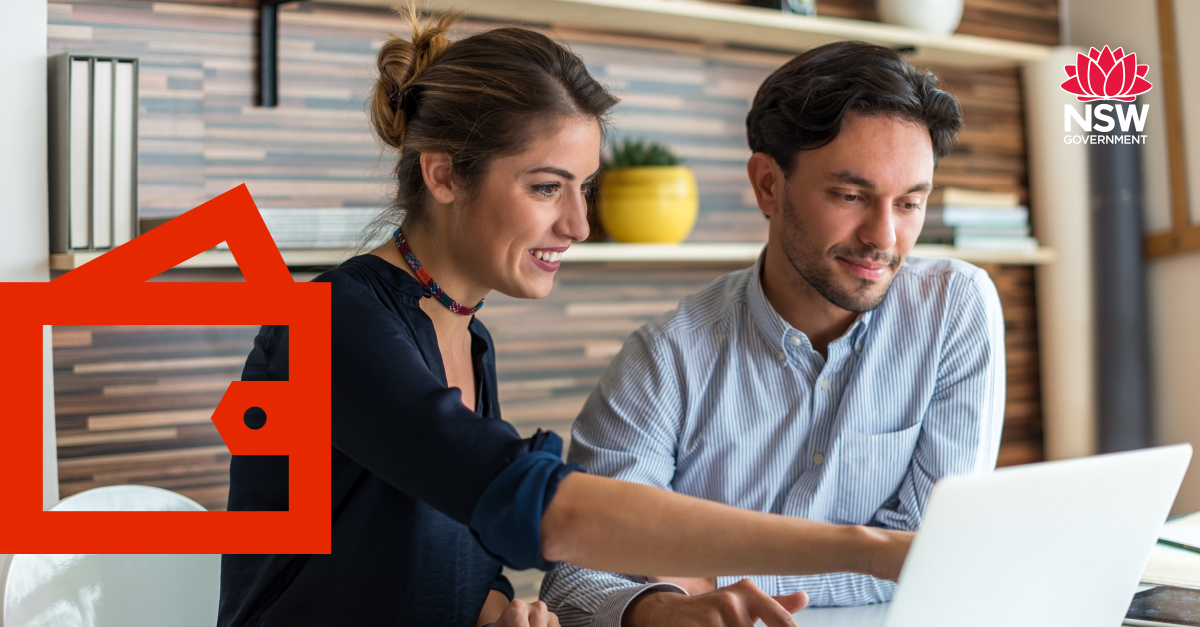 Learn how to:Analyse your energy billsUnderstand how your business uses energyIdentify energy saving opportunities, including no-cost and low-cost solutionsAccess resources and funding that will help you take actionLearn how to:Analyse your energy billsUnderstand how your business uses energyIdentify energy saving opportunities, including no-cost and low-cost solutionsAccess resources and funding that will help you take actionWho should attend?Small business owners or staff Locations and datesVisit energysaver.nsw.gov.au/business/courses-webinars to register or emailhello@energysaver.nsw.gov.au Wagga WaggaMonday 1 April 201911:30am - 12:30 @ Wagga Council officesJuneeMonday 1 April 6:00 - 7:00 pm @ Junee Senior Citizens Hall NarranderaTuesday 2 April 1:00 - 2:00 pm @ Narrandera Ex-Servicemen’s ClubWest WyalongTuesday 2 April 6:00 - 7:00 pm @ West Wyalong Services & CitizensTemoraWednesday 3 April1:00 - 2:00 pm @ Temora BREED Business CentreCootamundraWednesday 3 April6:30 - 7:30 pm @ Stephen Ward Rooms CootamundraGundagaiThursday 4 April 6:30 - 7:30 pm @ Gundagai Council ChambersTumutThursday 4 April 12:30 - 1:30pm @ Snowy Valleys Council 